申请表：2022-2023年度优秀解决方案申请表请您于2023年10月20日前，完整填写此表格后，以附件形式将本申请表和贵公司LOGO矢量文件发送至daisy.sun@informa.com感谢您的参与，扫码关注奖项动态！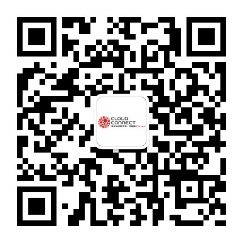 参选范围：各类云计算解决方案（包括但不限于：IaaS、PaaS、SaaS、公有云、私有云、混合云等软硬件）各类云存储、云数据中心、云安全、云平台相关产品或解决方案各类行业应用其它基于云的或者为云计算服务的产品参选范围：各类云计算解决方案（包括但不限于：IaaS、PaaS、SaaS、公有云、私有云、混合云等软硬件）各类云存储、云数据中心、云安全、云平台相关产品或解决方案各类行业应用其它基于云的或者为云计算服务的产品参选要求及标准：1.所推选云计算产品、解决方案、应用已投入实际使用；2.所推选云计算产品、解决方案、应用在技术或理念上有较大创新或应用,较好的解决了实际遇到的问题。参选要求及标准：1.所推选云计算产品、解决方案、应用已投入实际使用；2.所推选云计算产品、解决方案、应用在技术或理念上有较大创新或应用,较好的解决了实际遇到的问题。申报主体（解决方案）：(请以解决方案名称作为申报主体，请提供中英文，投递后将不得更改，奖项宣传和奖杯印制都将以此为准)申报主体（解决方案）：(请以解决方案名称作为申报主体，请提供中英文，投递后将不得更改，奖项宣传和奖杯印制都将以此为准)公司名称：公司名称：公司LOGO 请将矢量格式LOGO文件以附件形式随本申请表发至指定邮箱公司LOGO 请将矢量格式LOGO文件以附件形式随本申请表发至指定邮箱公司地址：公司地址：国家：成立时间（以营业执照时间为准）：联系人姓名：联系人职位：联系人电话：联系人手机：联系人邮箱：联系人邮箱：被推荐（自荐）主要理由（300字以内，包括但不限于解决方案介绍，解决方案优势及创新，解决方案实际应用等）： 被推荐（自荐）主要理由（300字以内，包括但不限于解决方案介绍，解决方案优势及创新，解决方案实际应用等）： 公司介绍（300字以内，说明公司背景、主要业务、社会影响力等基本信息）：公司介绍（300字以内，说明公司背景、主要业务、社会影响力等基本信息）：本次参选标语/Slogan（20字以内，用于官方宣传材料或视频制作）：本次参选标语/Slogan（20字以内，用于官方宣传材料或视频制作）：公司营业执照（请添加营业执照扫描件，或以附件形式发至指定邮箱）公司营业执照（请添加营业执照扫描件，或以附件形式发至指定邮箱）